JEDILNIK ŠOLA (5. 10. 2020 do 9. 10. 2020)  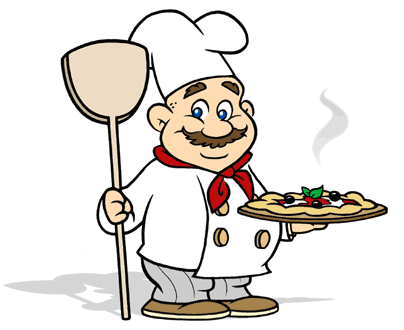 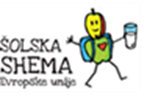 DOBER TEK!Pridržujemo si pravico do spremembe jedilnika. Otroci v vrtcu prejmejo sadno dopoldansko malico.Otroci v vrtcu in otroci z dietami imajo prilagojen jedilnik.V vrtcu in šoli delimo nesladkan čaj, vodo.Jedi, obarvana zeleno, vsebujejo živila lokalnega izvora.*JABOLKO*, *MLEKO* - financirano iz EU Projekt »Šolska shema«PONEDELJEK: 5. 9. 2020Malica: sirova štručka, bela kava, bananaAlergeni: 1, 7, konzervansKosilo: telečja obara z žličniki, marmorni kolač, kruhAlergeni: 1, 3, 7TOREK: 6. 10. 2020Malica: orehova potička, čaj, mandarinaAlergeni: 1, 3, 7, orehiKosilo: testenine polžki, haše omaka, zelje v solati s fižolom, hruškaAlergeni: 1, 7, 12SREDA: 7. 10. 2020Malica: pirin kruh, piščančja pašteta, paprika, čaj	       *JABOLKOAlergeni: 1, 4, 7, konzervansKosilo: goveja juha z zakuho, pražen krompir, piščančji zrezek po dunajsko, radičeva solataAlergeni: 1, 3, 7, 12ČETRTEK: 8. 10. 2020Malica: šolski črn kruh, medeni namaz, čaj	   *MLEKOAlergeni: 1, 7, medKosilo: zelenjavna juha, rizi-bizi, svinjski medaljon v omaki, zelena solataAlergeni: 1, 3, 7PETEK: 9. 10. 2020Malica: žemlja, piščančja salama, kisle kumarice, čajAlergeni: 1, 7, 10Kosilo: korenčkova juha, kruhova rezina, puranji paprikaš, rdeča pesaAlergeni: 1, 3, 7, 10